Wtorek, 05.05.2020Cel: usprawnianie grafomotoryki i sprawności manualnejDokończ rysowanie.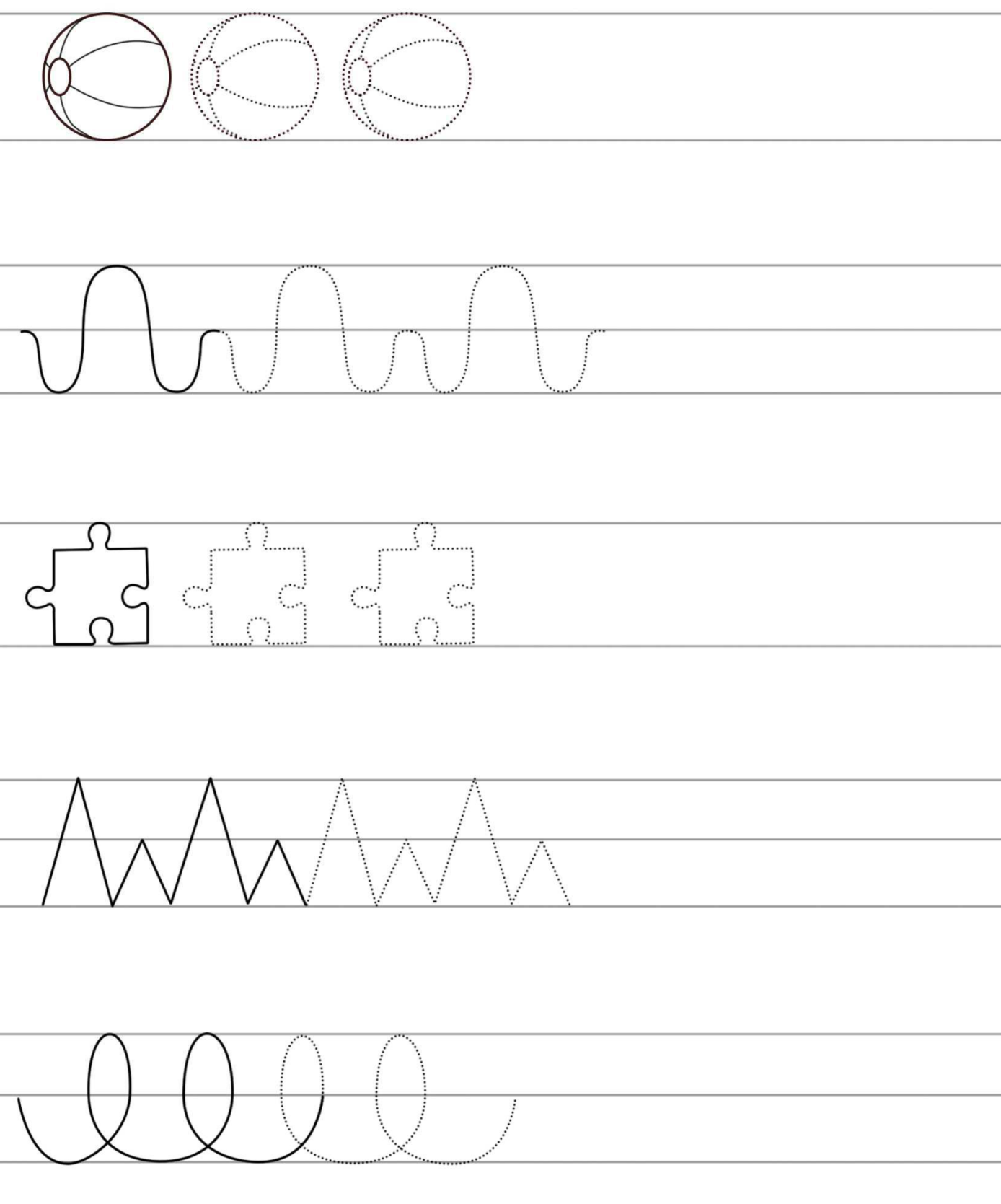 Obrysuj samochód starając się nie odrywać ręki.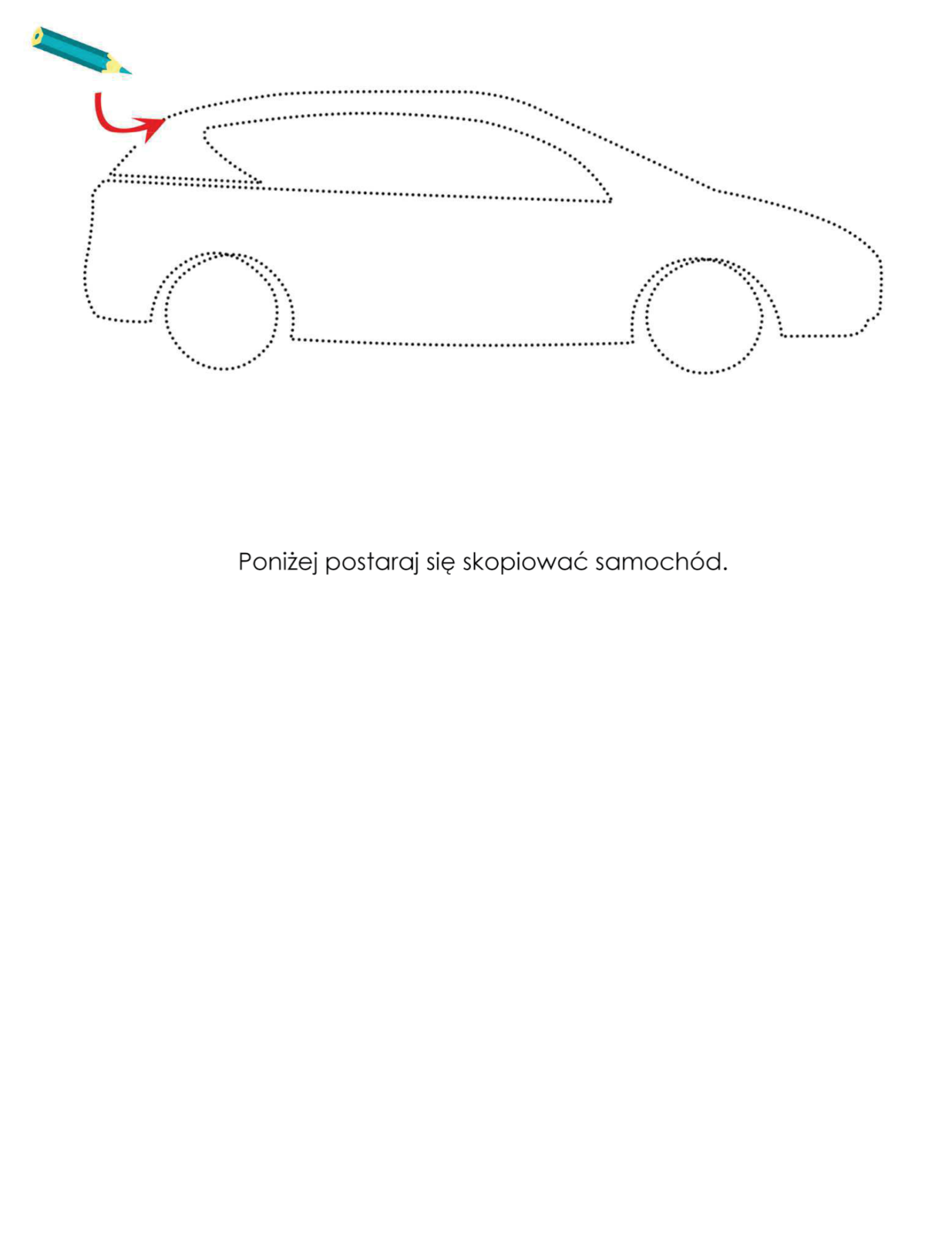 